Çevrenin Genç Sözcüleri Haber Yazım KılavuzuProgramın amacıHaber yazım sürecinde “Çevrenin Genç Sözcüleri” projesinin amaçlarını “yayın politikası” olarak değerlendirebiliriz. Yayın politikası, hangi haberlerin hangi değerler dikkate alınarak yazılabileceği konusunda fikir verecektir. “Çevrenin Genç Sözcüleri Programı, gençlerin çevre sorunları üzerine görüş ve fikirlerini topluma aktarabilmeleri için makale, fotoğraf ya da video kaydı yoluyla çevre gazeteciliği yapmalarını hedefler. Program hevesli gençlere, seslerini duyurabilecekleri ve dinlenebildiği bir ortam sunar. Program, teorik bilginin pratik hayata aktarılmasında önemli bir eğiticidir.Amaç, çevresel haksızlıkları dillendirmek ve bunların yetkililer tarafından düzeltilmesini sağlamak için kamuoyu oluşturmakla birlikte, gençlere bazı şeyleri değiştirebilecekleri duygusunu yaşatarak onların çevreye duyarlı vatandaşlar olarak yetişmelerini sağlamaktır.Çevrenin Genç Sözcüleri Programı, öğrencilerin iletişim becerilerini geliştirdiği gibi, aynı zamanda takım çalışması, girişimci bir ruh ve sorumluluk duygularını da güçlendirir. Bu, bir nevi ‘öğrenmeyi öğrenmek’ olarak adlandırabileceğimiz pedagojik programdır.”Proje kapsamında katılımcılardan sırasıyla çevre konularına ilişkin araştırma yapmaları, ele aldıkları meseleler hakkında çözüm önermeleri, haber yapmaları ve haberi geniş kitlelere ulaştırmaları beklenmektedir. Bunları yaparken takip edilmesi gereken adımları şöyle sıralayabiliriz:“Yerel bir çevre sorunu ya da konusu belirleyerek konuya ilişkin bilgi toplayın. Bilgi toplarken konuyla ilgili tarafların farklı olabilecek görüşlerine yer verin. Konunun tarihsel, ekonomik ve sosyal yönlerini ele alın ve yerel sorun ile küresel boyutu arasında ilişki kurunSorun ya da konu hakkında olumlu ve olumsuz görüşleri toplayarak değerlendirin ve  bir çözüm önerisini gerekçelendirerek geliştirin.NOT: Muhabir, çözüm öneren değil çözümü aktaran kişidir. Bu nedenle haberin öznesi muhabirin kendisi olamaz. Dolayısıyla haberlerde kendinize ait düşünceleri “ben” diliyle anlatmayın. Bu durum metninizi “haber makalesi” olmaktan çıkarır. Anlatan değil aktaran olduğunuzu unutmayın. Hedeflediğiniz toplumu belirleyin ve onlara ulaşmak için en iyi yolu seçin; örneğin, neyi okurlar/izlerler/dinlerler? Değişim ya da çözüm önerirken daima olumlu yaklaşın. Makalenizi yazarken, gazetecilik yaklaşımı ile “Nerede, Nasıl, Neden, Niçin, Kim (5N1K)” sorularının yanıtlarını göz önünde bulundurun. Fotoğraf, ya da konunun, mümkünse çözüm önerisini içeren belgesel bir videosunu hazırlayabilirsiniz. Videonuz röportaj içerebilir.Çalışmalarınızı yerel topluma duyurun.”Haber yazım süreciİlk adım: Haberi Görmek Haberi görmek, bir meseleyi gün yüzüne çıkarmak veya gündeme getirmek demektir. Muhabirin neyi haberleştireceğini bulması ve seçmesi anlamına gelir. Bir olay ya da durumun haberleştirilebilmesi için “haber değeri” taşıması gerekir. Haber değeri çoğunlukla, okuyucu kitlenin ilgilendiği konulara göre şekillenir. Bu nedenle bir habere başlarken o haberin kimlere sunulacağı ve haberin sunulduğu kişilerin hangi olay ve meselelerden haberdar olmak istediği önemlidir.Örneğin Çevrenin Genç Sözcüleri projesi kapsamında yazılacak haberler dünyanın çeşitli ülkelerinde yaşayan; iklim değişikliği, çevre ve doğa konularına ilgili; çoğunluğu 11-25 yaş aralığında olan ancak farklı yaş, cinsiyet ve meslek gruplarında yer alan okurlara hitap edecektir. Proje kapsamında yazılacak haberleri seçerken bunlar göz önünde bulundurulmalıdır.Haber değerini belirleyen unsurlarBir olay okurların yaşamını ne kadar etkiliyorsa o kadar haber değeri kazanır. Ele alınacak konunun okura coğrafi olarak yakın olması her zaman haber değerini arttırır. Örneğin İstanbul’da meydana gelen bir deprem kendisini etkilemediği süreceAtina’da yaşayan bir kişi için daha az ilgi çekicidir.Bir olay ne kadar önemliyse o kadar yüksek haber değerine sahip olur. Önemlilik kişiden kişiye değişir. Örneğin ulusal bir gazetede yayımlanan, tüm ülkenin tanıdığı bir politikacının başına gelenlerle ilgili bir haber pek çok kişi için, küçük bir ilçede yaşayan bir mahalle sakininin başına gelenlerden daha  önemlidir. Bu nedenle Çevrenin Genç Sözcüleri projesi kapsamında ele alınacak yerel bir meselenin aynı zamanda küresel ölçekteki bir soruna işaret etmesi beklenir. Ele alınan haberin güncelliğini koruması gerekir. Muhabirin yazacağı haber belli bir zamanda yaşanmış ve sona ermiş bir rutin haber, yani olay haberiyse üzerinden zaman geçmeden yayımlanmış olması çok daha önemlidir. Bazı durumlarda okuyucu kitle için önemi düşük, uzak coğrafyalarda gerçekleşmiş ve kendisine etkisi az olan olaylar yine de haber olabilir. Bunun sebebi ise habere konu olan şeyin ilginç ve beklenmedik olmasıdır. Çevrenin Genç Sözcüleri nasıl haber bulabilir?Haberdar olmadan haberdar edilemez. Çoğu zaman haber değerini okuyucu kitle belirler ancak bu tek koşul değildir. Haberi yapan kişinin düşünceleri ve değer yargıları da haber değerini belirlemede etkilidir. Bu nedenle muhabir neyin haberini yapacağını ve haberi nasıl sunacağını seçebilir. Bu durum kamuoyunun dikkatini belli bir konuya çekmek ve kamuoyunu bilinçlendirmek açısından önemlidir.Bu noktada “çevrenin genç sözcüleri” olmaya aday öğrencilerin etrafta olanlara ilişkin bakış açıları ve bilgi birikimleri önemlidir. Program kapsamında öğrencilerin çevre ve iklim konularında düşünceleri keşfedilmeli, öğrenciler sürekli bir araştırmaya yöneltilmelidir. Bu sayede gençlerin güncel olay ve tartışmalardan haberdar olması; ilgili sorunları ya da çözümleri saptayarak kamuoyunu haberdar etmesi sağlanabilir.Haber kaynakları tanınmalıdır. Haber yazmayı deneyimleyecek gençlerin çevresinde ve dünyadaki gelişmeleri takip edebileceği kaynakları tanıması gerekir. Ulusal ve uluslararası yayın yapan gazete, dergi, televizyon ,radyo, internet yayınlarından güncel olaylar takip edilebilir; ulusal ve uluslararası sivil toplum kuruluşları, bakanlıklar ve diğer devlet kurumları ile konuya ilişkin diğer yerel kuruluşlarının bülten ve raporları ile yasalar ve yönetmelikler takip edilebilir; konunun uzmanı akademisyenler, siyasiler, aktivistler ve diğer özel kişilerin bilgi ve görüşlerine başvurulabilir.  Her şey haber olabilir. Çoğu zaman ilgi çekici bir konu seçmek için herkesin bildiği ve gördüğü konulara odaklanılır. Ancak etrafta olan ve çoğu zaman fark edilmeyen küçük meselelerden yola çıkarak, küresel sorunlara ulaşmak mümkündür. Tam tersine herkes tarafından bilinen bir konuyu özelleştirerek, daha küçük bir noktadan görerek de iyi haberler yazmak mümkündür.  Çevrenin Genç Sözcüleri programı kapsamında yazılacak haberlerde “iyi hikayeler”e yer verilmesinin önemsendiği unutulmamalıdır.İkinci adım: Haber toplamakAraştırma: Muhabir ele aldığı konu hakkında derinlemesine bilgi sahibi olmayabilir. Ancak muhabirin görevi olayları olduğu gibi aktarmak ve kamuoyunu bilgilendirmektir. Bu nedenle haberi yazmaya başlamadan önce konuyu farklı yönleriyle araştırmalı ve öğrenmelidir. Haberi yazarken konunun uzmanlarından ve taraflarından yardım alabilir, onların görüşlerine yer verebilir.Demeç veya söyleşi: Haberlerde bir ya da birden fazla kişinin görüşlerine yer verilebilir. Bunu yaparken kişilerin kim olduklarına, isim ve soy isimleri ile ünvanlarına yer verilmelidir. Eğer görüş alınan veya söyleşi yapılan kişi kimliğinin gizli tutulmasını istiyorsa “Ankara’da öğretmenlik yapan 38 yaşında bir yurttaş”, “Yaklaşık 10 yıldır bu sokakta yaşayan mahalle sakini” gibi ifadeler kullanılabilir. Muhabir, haberinde cümlelerine yer vereceği kişilerin ifadelerini, anlaşılır kılmak adına düzenleme hakkına sahiptir ancak bunu cümlelerin anlamını değiştirmeden ve çarpıtmadan yapmalıdır. Nasıl sorular sorulmalı:Muhabir kendi araştırması sonucunda bulabileceği soruları haber kaynağına yöneltmemelidir.Açık uçlu sorular sorulmalıdır.Yönlendirici sorular sorulmamalıdır.Aynı anda birden çok soru yöneltilmemelidir.Fotoğraf ve video çekimi: Haber fotoğrafı bir haberde olması gereken en önemli unsurlardan biridir. Haberin ana görseli haberin tamamını özetler nitelikte olmalıdır. Anlamı kuvvetlendirmek ve haberi ilgi çekici hale getirmek için belli aralıklarla, haberin alt başlıklarını niteleyecek şekilde farklı fotoğraflar kullanılabilir. Haberde söz edilen mekanların, olayların ve kişilerin fotoğrafla desteklenmesi okunurluğu ve habere duyulan güveni artırır. Haber fotoğraflarının asıl amacı metinde yazanları desteklemek ve haberi bir de görselle anlatmak olduğu için sadeliğe ve anlaşılırlığa dikkat edilmelidir. Anlamı değiştireceği için haberlerde fotoğraf ve videoların alt ya da üst açıyla değil tam karşıdan, göz hizasında çekilmesi tercih edilmelidir. (Görsellerde alt açı yüceltme, üst açı “küçümseme” anlamı katabilir)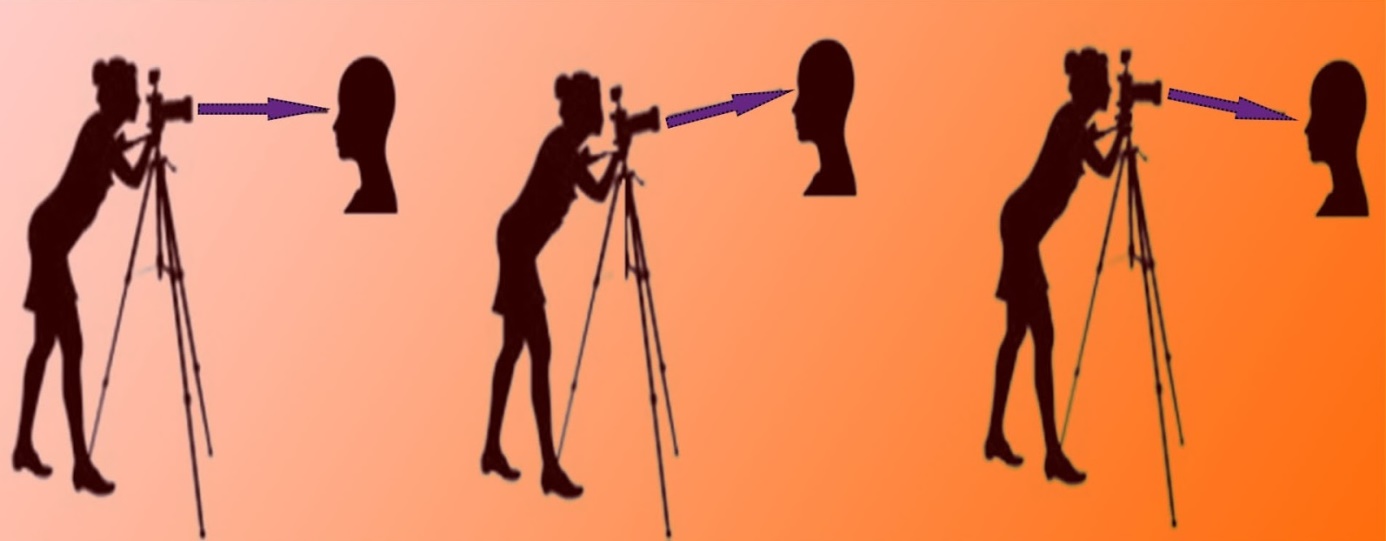 Muhabir imkanı varsa mekana müdahale etme hakkına sahiptir. Arka planda bulunan eşyaların yerini anlama uygun olacak şekilde belirleyip değiştirebilir, kameraya konuşan kişinin yüzünün görülmesini engelleyen mikrofon, su şişesi, broşür gibi eşyalar varsa yerlerinin değiştirilmesini talep edebilir. Görüntülenen ve konuşan kişinin jest ve mimiklerin belirgin olduğu, bir eylem olduğunu gösteren, hareketli fotoğraflar çekilmelidir, yüzler net olmalıdır. Görüntülerde “baş boşluğu” vermeye dikkat edilmelidir. Aşağıdaki görselde olması gereken “baş boşluğu” üçüncü resimde gösterilmiştir. 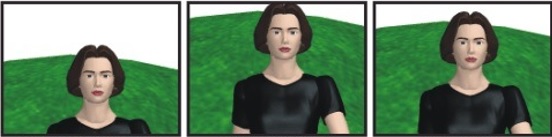 Video haberlerde muhabir birisiyle konuşuyorsa, konuşan kişinin kameraya değil muhabire bakması ancak yüzünün kameraya dönük olması gereklidir. Muhabirin kamera önünde konumlanması bu nedenle önemlidir. Görsellerde “bakış boşluğu” verilmelidir.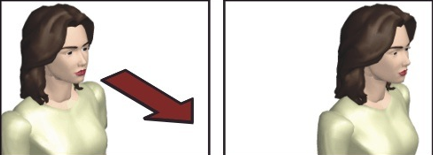 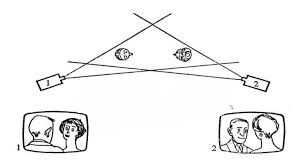 Sesler ortam gürültüsünden arındırılmalı, çekilen görüntülerde boyutlandırma ve ışık düzeltmeleri gibi ufak düzenlemeler dışında oynama yapılmamalıdır. Üçüncü Adım: Haberi yazmakHaberin Bölümleri: Başlık: Haberi özetleyen, haberin en önemli unsurunun yer aldığı kısımdır. Başlıkta soru ifadelerine yer verilmemeli, en fazla 8-9 kelimeden oluşmasına dikkat edilmelidir. Başlıklarda sıfat ve “sansasyonal” ifade kullanılmamalı, sahiplenici olunmamalıdır (Örneğin; “ülkemiz” demek yerin “Türkiye” denilmelidir) Başlık seçerken haber içinde yer verilen birinin sözleri; haberde yer alan çarpıcı sayılar, veriler tercih edilebilir.  Spot: Haberlerde önemli görülen unsurların birer cümleyle özetlendiği kısımdır.Mahreç: Haberi yapan muhabirin adı ve bulunduğu yerin bilgisi verilirGiriş: Giriş cümlelerinde spot biraz daha detaylandırılarak verilir ve haber anlatılmaya başlanır. 5N1K unsurlarının bazıları burada mutlaka olmalıdır. Haberde ön plana çıkarılmak istenen asıl konuya girişte yer verilir, adım adım diğer ayrıntılara ve bilgilere geçilir. Giriş okuyucuya haberde bulacağı bilgilere dair fikir verir.Gövde: Başlık ve giriş paragrafından sonra gelen kısımdır. Gövde, başlık ve girişte yer alan unsurları ayrıntılandıran, açıklayan, anlatan paragraflarla başlar. Bu kısımda “ara başlıklar” kullanılır. Arka plan bilgisi bazen gövdeye yerleştirilerek de verilebilir. Ara başlık: Bir haberde birden fazla ara başlık verilebilir. Ara başlık uzun haber metinlerinin okunmasını kolaylaştırır ve okuyucunun dikkatinin dağılmasını engeller. Konuya ilişkin detaylar verilirken en önemli olanlar ara başlıklara yerleştirilebilir. Ara başlık kendisinden sonra gelen paragrafı özetler. Arka plan: Haberleştirilen olayın çeşitli boyutlarına ilişkin daha detaylı bilgiler verilir. Not: Her haberde bulunması gereken 5N1K soruları şunlardır: Ne oldu? Nerede? Ne zaman? Neden? Nasıl? Kim(ler) olayın içinde?  5N1K haberin olmazsa olmazıdır. Bazı haberlerde bütün soruların cevabı tek cümlede verilebilirken, bazı haberlerde soruların cevapları haberin farklı yerlerine dağılabilir. Hangi sorunun cevabını ön plana çıkarılacağı dikkat çekilmek istenen konuya göre şekillenebilir. Olay haberlerinde çoğunlukla haberin spotunda ya da girişinde verilir.Bazı önemli kurallar:Haberde asıl vurgulanmak istenen kısım mutlaka başlık ve girişte verilmeli, ilk önce anlatılmalıdır.Haberi okuyan kişinin hiçbir şey bilmediği varsayılmalı ve her şey en basit haliyle anlatılmalıdır.Haberlerde kısaltma kullanılacaksa, kısaltmanın geçtiği ilk cümlede önce uzun hali yazılarak kısaltma parantez içinde verilmelidir. Bu yapıldıktan sonra kısaltma haberin geri kalanında kullanılabilir. Örneğin; Türkiye Çevre Eğitim Vakfı (TÜRÇEV). Herkes tarafından bilinen kısaltmalar (TBMM, SGK…) için bu kural geçerli değildir. Cümleler açık, kısa ve anlaşılır olmalıdır. Uzun cümleler dikkat dağıtır.Haberde söz edilen kişiler isimlerini gizlemek istemiyorsa tam isimleri ve ünvanları yazılmalıdır.Kesin bilgi varken belirsiz olan bilgi yazılmamalıdır. Örneğin; “Geçtiğimiz hafta düzenlenen etkinliğe yaklaşık 300 kişi katıldı” yerine “6 Ekim Salı günü düzenlenen etkinliğe 305 kişi katıldı” denilmelidir.Ara başlık kullanımına özen gösterilmelidir. Özellikle uzun haberlerde, okuyucunun dikkatinin dağılmasını engellemek ve ilgisini çekmek için belli aralıklarla “ara başlık”lar kullanılmalıdır.Başlıklar ilgi çekici, açıklayıcı ve özetleyici olmalıdır.Soru cümlelerinden (özellikle başlıklarda) kaçınılmalı. Bunun yerine cevaba işaret eden vurucu, ilgi çekici ve kısa cümleler tercih edilmelidir. Kelime tekrarı yapılmamalıdır.Tutarlı olunmalı, kaynak gösterilmeli ve kullanılan bilgilerin doğruluğu teyit edilmelidir.Sansasyon içeren ifadeler ve okuyucuyu yönlendiren sıfatlar kullanılmamalıdır. 100’den daha büyük sayılar sadece rakam kullanılarak değil yazıyla birlikte ifade edilir. (10, 35, 102, bin 506, 1 milyon 48 bin 305 gibi…)Dördüncü adım: Haberi yayına hazırlama Haber yazıldıktan sonra, haber müdürü ve editörler devreye girer. Haberi yazan muhabir kadar haberi kontrol edenler de haberden sorumludur. Bilgilerin doğruluğu, haberde kullanılan dilin niteliği, dil bilgisi ve yazım kuralları, görsel kullanımları, haberin uzunluğu, başlık seçimleri ve vurgulanacak unsurun değiştirilmesi gibi düzenlemeler bu aşamada yapılır. VİDEO HABER YAPIMIVideo haberlerde haber metni, kısa ve yalın cümlelerden oluşmalıdır. Yazılı haberlere göre daha günlük, “hikayeci” ifadeler kullanılır.Video haberlerde “yapılmıştır, söylenmiştir” gibi ifadeler kullanılmaz. Bunun yerine “yapıldı, söylendi” gibi –di ’li geçmiş zaman ifadelerine yer verilir. Sözcük tekrarına düşmemeye dikkat edilmelidir.Kısaltmalar video haberlerde kullanılmaz.Video haberlerin ne kadar süreceği önemlidir. Bu haberler yaklaşık iki dakika sürmelidir.Yazılı haberlerde de olduğu gibi haberin öne çıkarılmak istenen kısmı ilk önce verilmelidir.Video haberde kullanılan görüntülerin ve seslerin özgün olmasına ya da telif hakkı bulunmamasına dikkat edilmelidir.Işık ve ses ayarlanmalı, kirlilikler giderilmelidir.Haber görüntülerinin estetiği  ve anlaşılırlığı için “baş boşluğu”, “bakış boşluğu”, “aks kuralı” gibi kurallara dikkat edilmelidir. Muhabir ve kameraman önceden planlanan bir çekim yapacaksa, çekimin yapılacağı mekanı düzenleme, ışık ve kameranın duracağı yeri ayarlama imkanına sahiptir. Görüntüler, yapılacak kurgu düşünülerek çekilmelidir. Video haberin unsurları Anons ( sunuş ): Muhabirin habere konu olan olay yerinde kameraya bakarak yaptığı konuşmadır. Anons haber videosunun başlangıcında (açılış anonsu), bitişinde (kapanış anonsu) ya da ortalarında yer alacak şekilde çekilebilir. Eğer anons haberin başlangıcında yayınlanacak şekilde çekilecekse olaya ilişkin ilk bilgileri; ortasında yayınlanacak biçimde çekilecekse olaya ilişkin diğer bilgilerden bazılarını; sonunda yayınlanacak biçimde çekilecekse olayın ne olduğuna ilişkin son bilgileri verebilir ya da gelecek günlere ilişkin öngörüde bulunabilir.Anons çekerken muhabirin olay yerinde olduğu görülmelidir. Bu nedenle genellikle bel plan ve daha geniş çekim ölçekleri tercih edilir.Anons sırasında muhabirin kameranın objektifine bakarak, sanki seyirciyle konuşuyormuş gibi konuşması gerekir.Anonsa “evet”, “sevgili seyirciler”, “sayın seyirciler” gibi ifadelerle başlamamak gerekir. Bunun yerine, haber metninde ilgili bölümü okuyormuş gibi söze başlanmalıdır.Mikrofon çenenin biraz altına gelecek şekilde tutulmalı,  ağız ve çene mikrofon tarafından kapatılmamalıdır.Söylenecek sözlerin önceden yazıp ezberlenmesi, anonsun doğallığını yitirmesine yol açar. Bunun yerine söylemek istenenleri maddelemek, sıralamak ve doğaçlama yapmak gerekir.Anons çekerken fazla el-kol hareketi yapmamaya, mikrofonu sallamamaya ve sallanmamaya dikkat edilmelidir. Bu durum görüntüyü ve sesin bozulmasına yol açar.Muhabir anons çekilirken yürüyebilir ancak kameramanın hareketi düzgün biçimde takip edebilmesi gerekir. Anons çekilmeye başlamadan önce ve çekim bittikten sonra 4-5 saniye hiçbir şey yapmadan durmak gerekir. Bu durum kurgu aşamasında görüntüleri kesmek için kolaylık sağlar. KJ (Karakter Jeneratörü):  Haber videosunda ekranın altında görülecek yazıdır. Gazete haberlerindeki spota benzer. Bazı haberlerde tek bazı haberlerde iki satır olarak yazılır ancak aynı haberde yalnızca biri tercih edilmelidir. Perfore: Haber videosunda görüntü akarken seslendirilen kısımdır. 